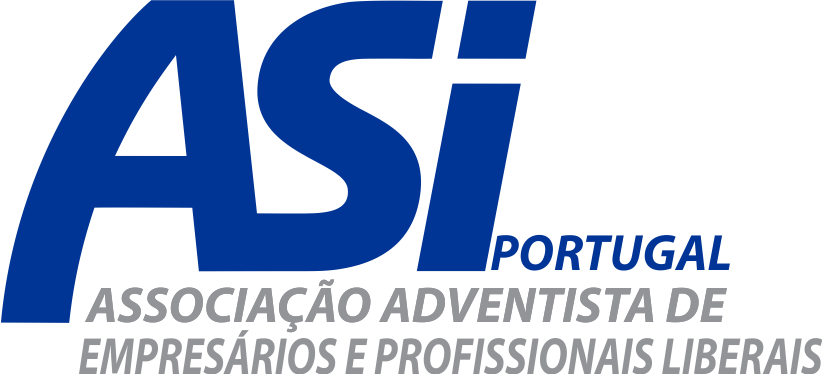 FORMULÁRIO PARA CANDIDATURAS DE PROJECTOS DE EVANGELISMO A FINANCIAMENTO PELA ASIEstimado amigo (a),Muito obrigado pela sua intenção de se candidatar a fundos da ASI para projetos de evangelismo. Cada candidatura será cuidadosamente analisada, pedindo orientação ao nosso Deus antes de tomar qualquer decisão.A ASI poderá não conseguir apoiar financeiramente todos os projetos submetidos, dado que os nossos fundos dependem de uma única oferta levantada na convenção anual. É apenas através do nosso Deus que todas as coisas são possíveis. Acreditamos que Ele orientará cada passo da análise e realização dos projetos de missão e proverá a sabedoria e recursos para que tudo seja realizado de acordo com a Sua vontade.As candidaturas estão abertas a iniciativas de leigos como também de instituições de sustento próprio alinhadas com a Igreja Adventista, já organizadas em Portugal.Todas as candidaturas devem ser enviadas à ASI até 31 de Agosto para posteriormente serem analisadas. A aprovação ou não dos projetos será comunicada até 15 de Setembro. As candidaturas devem ser enviadas por e-mail, para o endereço: asi-portugal@googlegroups.com.Se tiver alguma dúvida sobre o preenchimento do formulário de candidatura, não hesite em contactar-nos. Que o seu ministério seja ricamente abençoado. Servir o nosso Mestre e colaborar com Ele na salvação de outros é um verdadeiro privilégio.Carlos Dias(Presidente da ASI Portugal)INFORMAÇÃO PARA CANDIDATURASPreenchimentoTodas as informações devem ser exatas, legíveis e completas. Se a informação solicitada não estiver disponível deve-se explicar por que a informação não está incluída e como ela pode ser obtida. Todas as informações devem ser apresentadas em português. Se necessitar de mais espaço utilize outras folhas e anexe-as ao formulário de candidatura.Requisitos para poder apresentar um projetoQualquer projeto pode candidatar-se aos fundos da ASI, desde que: O responsável pelo projeto esteja em situação regular com a Igreja Adventista do 7º Dia. No caso de um organização: Seja um Ministério de sustento próprio em situação regular com a Igreja Adventista do 7º Dia. O projeto contemple uma forte componente de voluntariado dos membros da organização promotora.  Inscrição na ASICaso o projeto candidato seja aprovado, o grupo ou indivíduo mentor do mesmo, terá que se inscrever como sócio não efetivo da ASI e pagar a respectiva quota anual para poder receber as verbas atribuídas.FinanciamentoO financiamento varia de acordo com as características e necessidades específicas de cada projeto. O financiamento aprovado terá em conta as necessidades financeiras do projeto e os fundos disponíveis na ASI. Para o ano de 2020, foi estabelecido um financiamento máximo de 2.500,00 € por projeto. Os projetos poderão ter necessidades financeiras superiores, mas terão para isso que encontrar fontes alternativas de financiamento.Data para apresentação da CandidaturaAs candidaturas devem chegar à ASI até 31 de Agosto. As candidaturas que cheguem depois desta data não serão consideradas. Ao receber uma candidatura, a ASI confirmará a sua receção por email.Período de FinanciamentoO financiamento tem início nos meses a seguir à Convenção da ASI, onde serão recolhidas as verbas para o financiamento dos projetos aprovados.Prazos para as CandidaturasDe 30 de Junho a 31 de Agosto - período para apresentação da candidatura. 1 a 15 de Setembro - A Direção da ASI reúne-se para analisar todas as candidaturas e tomar decisões quanto à sua aprovação ou não. Nesta fase, os candidatos são informados da decisão tomada. Outubro - Projetos são apresentados na Convenção da ASI. As verbas vão sendo distribuídas à medida das necessidades e da execução de cada projeto, mediante solicitação e envio de relatórios de progresso do projeto.Critérios de avaliação das candidaturas	A direcção da ASI Portugal, na análise das candidaturas, orienta-se por um sistema de pontos para avaliar cada projecto, conforme documento disponível.CANDIDATURADescrição do ProjetoNuma página apenas, descreva o seu Projeto ou Instituição e inclua a sua declaração de Missão e Visão. Descreva como o seu projeto vai fazer a diferença e como ele vai permitir alcançar outros. Especifique como o projeto será executado e como o sucesso será medido. Envie também uma fotografia que ilustre a natureza do projeto e que seja adequada para publicar. Orçamento do ProjetoInclua um orçamento completo para o projeto (materiais, viagens, trabalho remunerado, etc.). Liste todos os elementos necessários para alcançar os objectivos do projeto. O orçamento deve identificar claramente todas as fontes de donativos/contribuições. ColaboradoresEnvie uma lista atual e completa dos colaboradores do projeto, respectivas funções e elementos para o contacto com eles. No caso de organização envie a lista de colaboradores e membros da Direção com as respectivas funções e morada de residência.RelatóriosSerão pedidos pela ASI relatórios intercalares da evolução dos projetos aprovados, à medida que forem sendo disponibilizadas as verbas atribuídas. Concluído o projeto, deve ser fornecido um relatório final, que deverá focar os resultados obtidos e o seu impacto. Cada relatório deve ser acompanhado de material audiovisual (fotografias ou vídeos) em formato digital.FORMULÁRIO DE CANDIDATURAInformação do CandidatoNome do Responsável do projeto ou da Organização: 																	Nome do Responsável do projeto ou da Organização: 																	Morada: 																							Telefones: 									Telemóveis:								E-Mail: 												Nome do Projeto: 																				E-Mail: 												Nome do Projeto: 																				Propósito do Projeto – quem o realiza, o quê será feito, onde decorrerá, quando será implementado, porquê o realizar, calendário de execução e expectativas de resultados: 																																																																																							Propósito do Projeto – quem o realiza, o quê será feito, onde decorrerá, quando será implementado, porquê o realizar, calendário de execução e expectativas de resultados: 																																																																																							Orçamento do ProjetoOrçamento do ProjetoMontante requerido à ASI (€): 							Fundos atuais existentes (€): 						Orçamento Total do Projeto (€): 							Orçamento Total do Projeto (€): 							Se o projeto necessita de mais fundos para além do financiamento da ASI, como pretende encontrar verbas adicionais: 																																								Se o projeto necessita de mais fundos para além do financiamento da ASI, como pretende encontrar verbas adicionais: 																																								Data para o início do Projeto: 									Data para o fim do Projeto: 							Nome do responsável administrativo: 								Título do responsável administrativo: 					AssinaturaData	 / 	 / 		